Soutěžní družstva v Krajském kole Pisqworek 2016 z naší školyVýsledky turnajeGRINGOS MUCHACHOS   - třída DL4 – 4. místo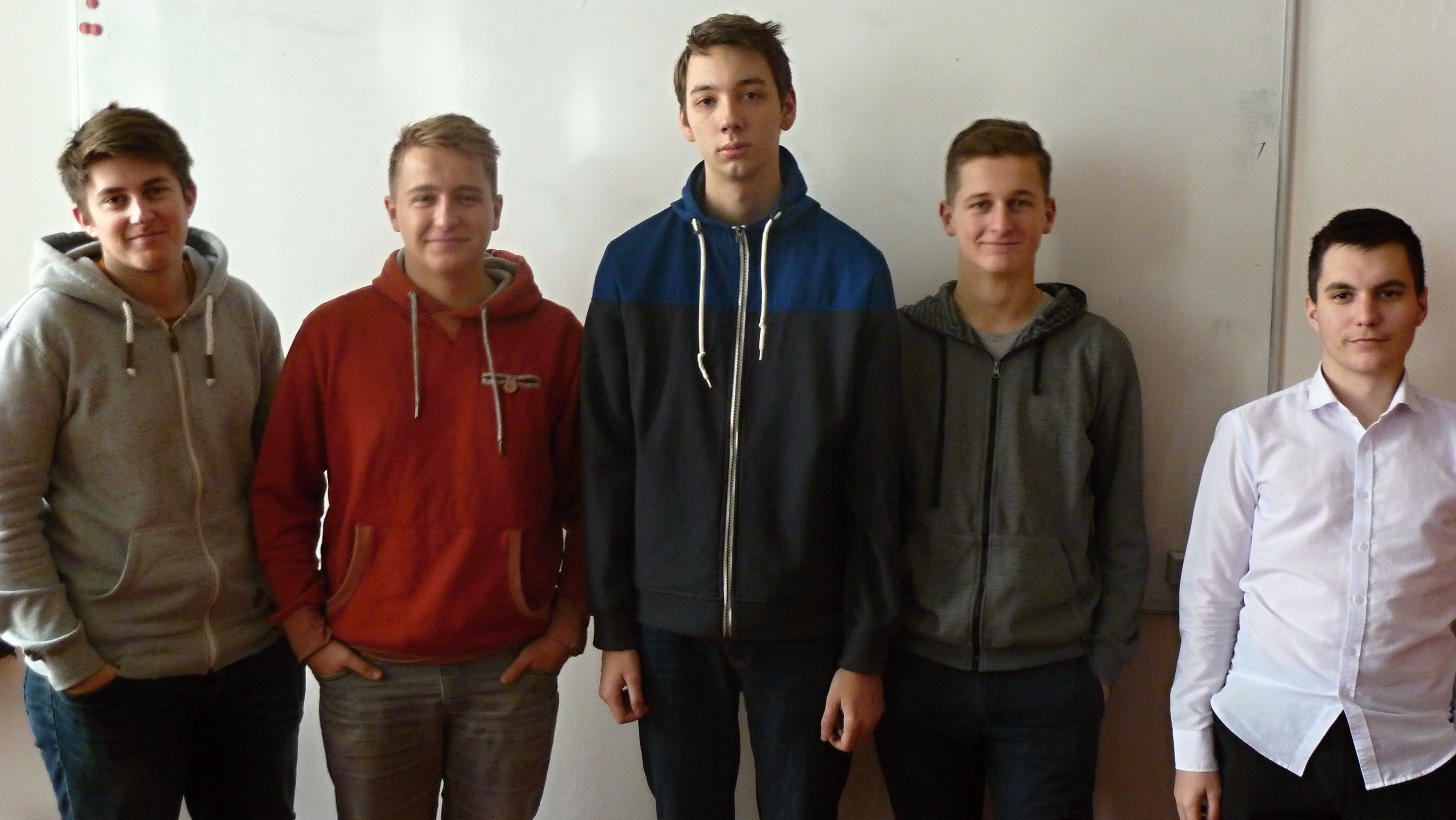 Masná Hooligans – třída D1D – 5. místo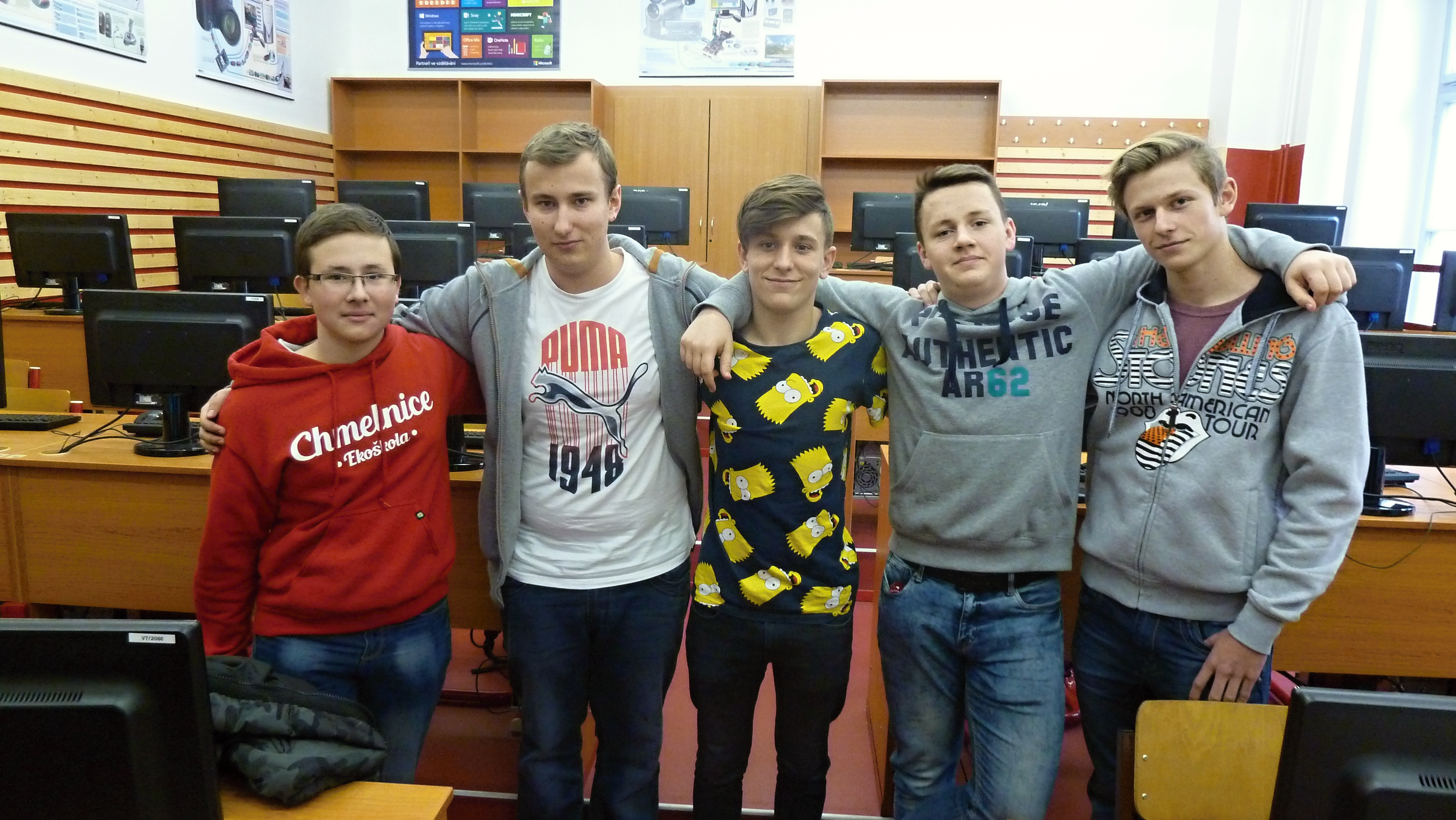 SERPENTINY – třída DS3 – 9. místo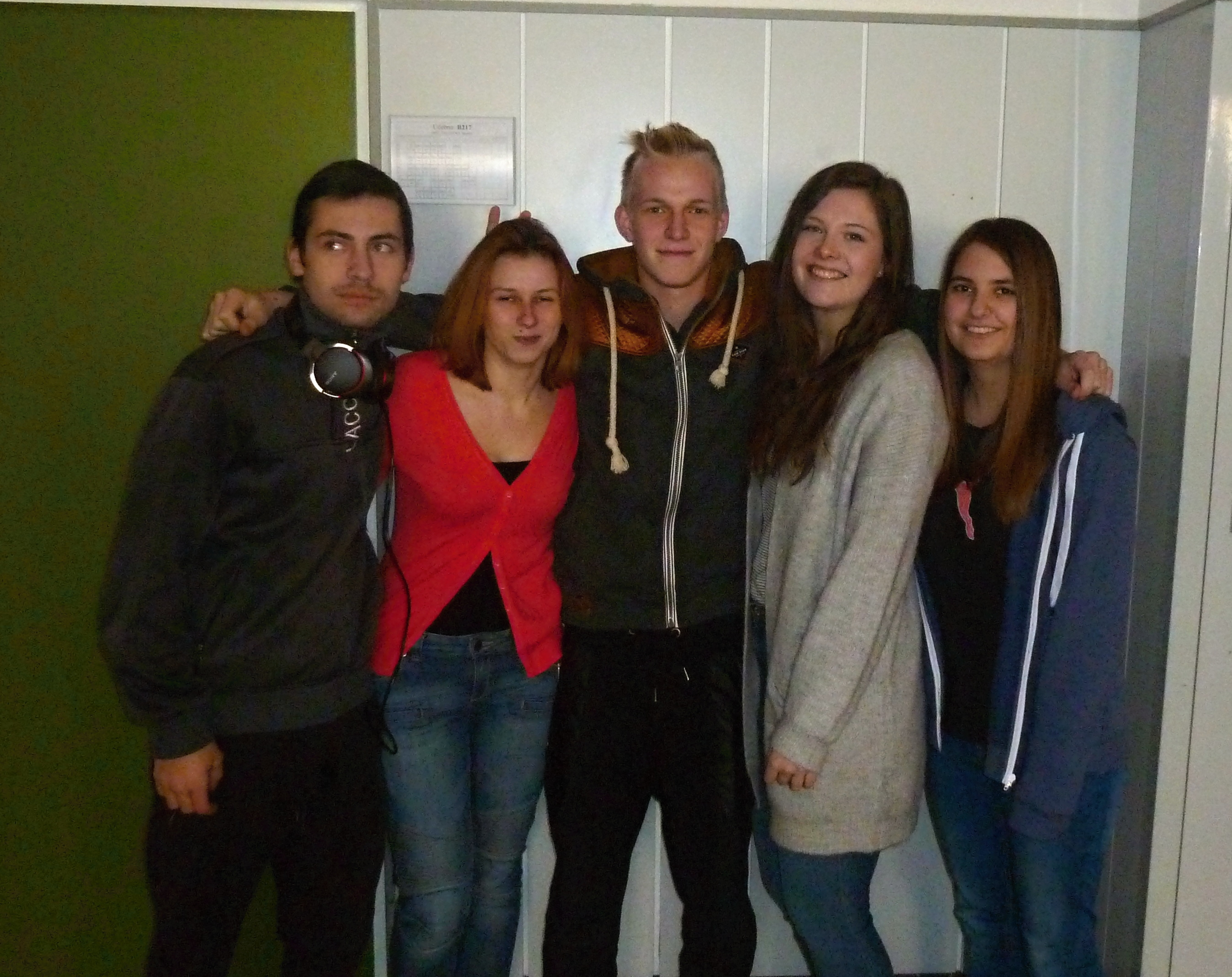  Bohužel Anno Zorková se v daný den podílela na malbě třídy, nastoupil jako člen družstva Jan Pláček.MístoPraha 1Pořadatelská školaVOŠ a SPŠ Dopravní Masná, Masná 18Datum2016-11-09 08:30:00PořadíTýmŠkola1.Hlávkové zelíGymnázium, Říčany, Komenského náměstí(Říčany, Komenského nám. 1/1280)2.Gymlit Pišqworky DepartmentGymnázium Litoměřická(PRAHA 9 - Prosek, Litoměřická 726)3.HŠK GANGOA Dušní(PRAHA 1, Dušní 7)4.GRINGOS MUCHACHOSVOŠ a SPŠ Dopravní Masná(Praha 1, Masná 18)5. - 8.Masná HooligansVOŠ a SPŠ Dopravní Masná(Praha 1, Masná 18)5. - 8.tragédiSmíchovská SPŠ(PRAHA 5, Preslova 25)5. - 8.GYMBALOA Dušní(PRAHA 1, Dušní 7)5. - 8.KVĚTÁCIOA Dušní(PRAHA 1, Dušní 7)9. - 16.SERPENTINYVOŠ a SPŠ Dopravní Masná(Praha 1, Masná 18)9. - 16.ABP powerGymnázium Litoměřická(PRAHA 9 - Prosek, Litoměřická 726)9. - 16.ŠPRTIOA Dušní(PRAHA 1, Dušní 7)9. - 16.Tukan 1Gymnázium Botičská(PRAHA 2, Botičská 1)9. - 16.Tukan 2Gymnázium Botičská(PRAHA 2, Botičská 1)9. - 16.Tukan 3Gymnázium Botičská(PRAHA 2, Botičská 1)9. - 16.JečňáciSPŠ elektrotechnická(PRAHA 2, Ječná 30)9. - 16.Ječňáci 2SPŠ elektrotechnická(PRAHA 2, Ječná 30)Tomáš JanůKapitánMartin KafkaČlenPavel MašindaČlenMichal ŠebekČlenVojtěch StehlíkČlenJan ChmelKapitánPavel DušekČlenjan protivaČlenJosef FialkaČlenJiří HenclČlenAnna ZorkováČlenTereza PetronouškováKapitánNina HrubáČlenEliška DvořákováČlenJan LucákČlen